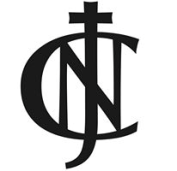 EL CICLO SALITREROLa guerra del Pacifico tuvo un gran impacto en diversos aspectos de la economía de los países que participaron del conflicto bélico. Dentro de los impactos, Chile fue uno de los países que se vio positivamente impactado, pues con la anexión de los nuevos territorios comenzó un proceso de auge económico nunca antes experimentado, lo cual permitió realizar una seria de cambios a nivel país. Estos cambios serán estudiados en detalle más adelante, por el momento te invito a que conozcamos cómo funcionó una de las industrias más importante del siglo XX, la industria salitrera. A continuación hay dos vínculos que debes copiar y pegar en tu celular o computador, velo y  toma apuntes para luego en base al texto y al video responder las preguntas que se presentan más adelante. I.-ANÁLISIS DE MATERIAL AUDIOVISUAL. https://www.youtube.com/watch?v=N584vaNdEBIhttps://www.youtube.com/watch?v=YUjGbWt-5doII.- RESPONDE LAS SIGUIENTES PREGUNTAS:1.- ¿Cómo organizó el Estado  la industria salitrera? ________________________________________________________________________________________________________________________________________________________________________________________________________________________________________________________________________________________________________________________________________________________________2.- ¿Cuál fue la importancia de las oficinas salitreras durante el ciclo salitrero?________________________________________________________________________________________________________________________________________________________________________________________________________________________________________________________________________________________________________________________________________________________________________________________________3.- ¿Cuál fue el sistema de extracción y elaboración del salitre? ________________________________________________________________________________________________________________________________________________________________________________________________________________________________________________________________________________________________4.- ¿Cuál fue la característica de la población que trabajaba en las salitreras?________________________________________________________________________________________________________________________________________________________________________________________________________________________________________________________________________________________________________________________________________________________________________________________________5.-Nombra 5 características de las condiciones laborales de los trabajadores del salitre. ________________________________________________________________________________________________________________________________________________________________________________________________________________________________________________________________________________________________________________________________________________________________________________________________________________________________________________________________________________________________6.- ¿Cómo eran las viviendas de las familias que habitaban las oficinas salitreras? ________________________________________________________________________________________________________________________________________________________________________________________________________________________________________________________________________________________________________________________________________________________________________________________________7.- ¿Cuáles fueron las consecuencias del ciclo salitrero para la economía chilena?________________________________________________________________________________________________________________________________________________________________________________________________________________________________________________________________________________________________________________________________________________________________________________________________8.- ¿Qué hechos marcan el declive de la industria salitrera?________________________________________________________________________________________________________________________________________________________________________________________________________________________________________________________________________________________________________________________________________________________________________________________________Nombre: Fecha:Objetivo de Aprendizaje: Conocer los efectos económicos que trajo consigo la incorporación de nuevos territorios al Estado chileno. Objetivo de Aprendizaje: Conocer los efectos económicos que trajo consigo la incorporación de nuevos territorios al Estado chileno. 		CICLO SALITREROEn la década de 1880, Chile triunfó en la Guerra del Pacífico e incorporó a su territorio las provincias de Tarapacá y Antofagasta. En ellas se encontraba el desierto de Atacama, una de cuyas riquezas mineras, el salitre, haría del país el principal productor mundial de ese abono natural. En la pampa, se encontraban yacimientos de enorme extensión, una elevada ley del mineral y de relativa accesibilidad, que le dieron al país un monopolio natural por cuatro décadas.Los primeros antecedentes de la explotación del salitre se remontan al mundo colonial, en el que los españoles lo emplearon para fabricar pólvora. Al iniciarse el siglo XIX, el salitre tarapaqueño comenzó a ser conocido en Europa por sus bondades agrícolas (fertilizantes) e industriales (pólvora). Al mismo tiempo, exploradores y empresarios chilenos descubrían y echaban andar la explotación del salitre en el salar del Carmen, a 20 kilómetros de la futura Antofagasta, a través de la Compañía de Salitre y Ferrocarril de Antofagasta S.A.En posesión de los territorios, el gobierno chileno resolvió dejar en manos privadas la explotación del salitre, pero el Estado aplicó un elevado impuesto de exportación que le reportaba enormes recursos. Los empresarios favorecidos por la "reprivatización" de las oficinas salitreras, fueron mayoritariamente ingleses, entre los que destacó John Thomas North, llamado en la época el "Rey del Salitre", como demostración del dominio británico sobre el salitre en Chile.La explotación del salitre se caracterizó por su orientación pre-moderna basada en unidades productivas dispersas y de baja tecnología; asimismo la técnica de elaboración del salitre, fue variando hasta que se consolidó un sistema llamado Shanks. Sólo a fines de los años veinte surgió una modernización de la industria con el sistema Guggenheim en las oficinas de las salitreras María Elena y Pedro de Valdivia.Una de las consecuencias de este particular sistema productivo fue la formación de numerosos centros poblados en la pampa salitrera y en los puertos vecinos, así como también la instalación de una extensa red de ferrocarriles. Igualmente, el crecimiento de la población radicada en las localidades y oficinas del interior y en puertos y caletas de la costa, se produjo rápidamente, a causa de la migración de hombres y mujeres al norte grande en busca de oportunidades de progreso.Vista la comercialización del salitre en forma dinámica, se observa un proceso de expansión progresiva de la producción hasta fines de la Primera Guerra Mundial: de 500 mil toneladas, en la década de 1880, se llega durante los años del conflicto bélico a bordear los 3 millones de toneladas de producción anual. Concluida la guerra, comenzó la crisis de la industria salitrera producto de la competencia del salitre sintético, que obligó a una fuerte campaña publicitaria del salitre natural. Sin embargo, no impidió que disminuyera la producción salitrera a un promedio de un millón y medio de toneladas anuales entre los años 1920-1927, para volver a alcanzar elevadas cifras en 1928-1929 y caer violentamente en la crisis de los años treinta.El auge del salitre y el desarrollo económico y social del país estuvieron asociados desde fines del siglo XIX y comienzos del XX, manifestándose en la expansión del comercio, la industria, la agricultura y el aparato estatal. De hecho, la Sociedad Nacional de Minería se fundó en 1883 para potenciar el desarrollo minero en el país. Asimismo, este auge de la minería contribuyó al surgimiento de un proletariado industrial y una incipiente clase media. En definitiva, fue la base para un conjunto de transformaciones sociales y políticas que cambiarían el país en el siglo XX.Fuente: http://www.memoriachilena.gob.cl/602/w3-article-3309.html